  Faith Steps, A					Ministry of Pat Owens presents		 		“A Women’s View”		  				  An Evening at Easter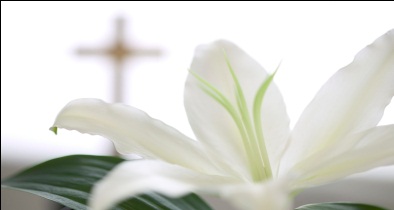 Maundy Thursday, March 28th 6:30-8:30 pmGreat Bridge Baptist ChurchDinner: Springtime Cold Plate ~ Chicken Salad Croissant, Pasta Salad, Fresh Fruit, Beverage, and Luscious DessertDinner & Comedy will be followed by Worship and Candlelight communion in the Worship CenterCancer Survivors will be honored at dinner. Two Relay for Life Teams will be recognized and supported.Cost: $15 per Person or $110 Table of 8, One Check for TableReservation Deadline:  Monday, March 25thMake Check Payable to:  Faith StepsMail to:  Pat Owens708 Tapestry Park Loop Apt. 517Chesapeake, VA  23320Reservations Also Available on Sunday at the ministry desk or daily at the church office.  See Butch CraftonInformation Available at 729-0118 or 547-3901